Конспект урокапо технологии 6 классТема урока: «Вязание спицами. Выполнение изделий из образцов в технике вязания спицами». Цель урока: Повысить мотивацию вязания образцов спицами для отработки навыков.Задачи: 1. Обучающие: обучить первоначальным элементам и способам вязания спицами; научить правильно обращаться с инструментами в соответствии с правилами техники безопасности.Развивающие:развивать познавательные процессы: память, внимание, мышление,       воображение, восприятие; способствовать развитию уверенности в себе и развитию самостоятельности;развивать чувство цвета, пропорции; развивать моторику рук.3. Воспитательные:воспитывать усидчивость, упорство, стремление доводить начатое дело до конца;повысить мотивацию вязания образцов;приучать к аккуратности в работе;сформировать умение работать в коллективе;предоставить возможность социализации каждому ребёнку.Материально-техническое оснащение:Компьютер, мультимедийный проектор, плакаты, технологические карты, альбомы с образцами, образец изделия, ножницы, иголка, нитки.Тип урока: комбинированный: презентация с объяснением материала, практическая работа учащихсяХод урока.Во время урока при выполнении практической работы учителем осуществляются целевые обходы рабочих мест учащихся:с целью проверки начала работы;с целью соблюдения Правил техники безопасности;с целью проверки типичных ошибок;с целью проверки качества выполнения изделия.I. Организационная часть.приветствие обучающихсяпроверка присутствующихII. Начало урока.У нас сегодня продолжение темы из раздела «Художественные ремесла» – «Вязание  спицами. Выполнение изделий из образцов в технике вязания спицами». (Слайд 1, название темы урока) Целью урока - продолжение знакомства с платочным вязанием, лицевыми  петлями и выполнение изделий из образцов в технике вязания спицами с целью повышения мотивации.  (Слайд 2, Цель и задачи урока).III. Объяснение нового материалаНа прошлом уроке мы с вами говорили о том, что вязание - это очень древний вид рукоделия, оно пришло к нам из Египта в виде вязаной туфельки, найденной в одной из гробниц, более четырех тысяч лет. В те далекие времена, как я уже говорила, вязанием занимались мужчины, но в современном мире это всё же удел женщин, хотя и некоторые мужчины этим видом рукоделия.Давайте вспомним, что мы уже знаем о вязании спицами: (Слайд 3)1.   Какие материалы и инструменты необходимы для ручного вязания?2.  Назовите основное правило подбора спиц. 3.  Почему петли первого ряда набирают на две спицы сложенные вместе? 4.  Как провязывают кромочные петли?   В наши дни очень ценятся вещи ручной работы  и в первую очередь это, конечно же, вязаные вещи, невозможно представить себе жизнь без трикотажа. Овладев навыками вязания на спицах, мы тоже сможем приобщиться к этому удивительному виду рукоделия и порадовать себя и своих близких вот такими чудными вещами. (Слайд 4).   А для того чтобы у нас это получилось, нужно потрудиться отработать навыки вязания, научиться прибавлять и убавлять петли, уметь читать схемы и вязать по описанию. Но не отчаивайтесь, мы уже сегодня сможем изготовить своё первое вязаное изделие. (Слайд 5).   Всего за 6 этапов мы сможем добиться поставленной цели. (Слайд 6).    Сегодня мы будем работать с иголкой и ножницами, поэтому давайте вспомним Правила техники безопасности при работе с ними.     Ну, что ж, приступим. На прошлом уроке мы с вами связали образец лицевыми петлями.  Скажите, а как называется эта вязка? (Платочная). Совершенно верно, а ещё это вязание называли «репсовым», «рябушкой», «грядками». В России им вязали платки, поэтому до сих пор сохранилось название «платочное».  Вязание одинаково выглядит с обеих сторон (двустороннее), поэтому часто используется при вязании воротников, планок, шарфов, шапок и т.д. А мы используем его для изготовления игрушки-зайчика.  Проверьте ваш образец, какой он формы? (Квадрат). Это важно при изготовлении нашего изделия.   А что можно сказать про стороны квадрата? (Стороны квадрата равны).  У вас на столах лежат инструкционные карты. Рассмотрите их, те, кто понял, могут приступить к самостоятельной работе, остальные работают пошагово со мной.   Итак, начинаем работу. I этап. (Слайд 7).Отметить булавками середины 3-х сторон квадрата и прочной нитью, в цвет образца,  прошить через отмеченные точки  швом вперёд иголку, оставив оба конца длиной около 3 см. II этап. (Слайд 8). Стянуть концы нити. Образовавшееся углубление набить  синтепоном. III этап. (Слайд 9). Сформировать голову, шею, расправить уши.  Обмотать концы ниток вокруг шеи и завязать. VI этап. (Слайд 10).Сшить открытые концы по спинке швом через край косыми стежками ниткой в цвет образца. Набить синтепоном туловище.   V этап. (Слайд 11). Собрать на сборку и стянуть нить  по низу туловища, нить закрепить.  VI этап. (Слайд 12). Осталось оформить мордочку: пришить бусины или вышить глаза и нос. Сделать и пришить хвост.    Вот и всё, зайчик готов. Посмотрите, какие чудесные они получились и все разные. (Посмотреть, как девочки справились с работой).   На следующем уроке мы с вами познакомимся с изнаночными петлями и свяжем образец чулочной вязки. И если вам понравилось изготавливать игрушки, то из этого образца вы сможете сделать вот таких славных котят. (Слайд 13). Правда для того чтобы это сделать придётся по больше потрудиться и связать не один, а  хотя бы три образца:                                                                                  квадрат 10 х 10 см  -  туловище½ квадрата       –    голова¼ квадрата     –      хвост.    А теперь рассмотрим, как можно превратить эти образцы в славного котёнка. (Слайды 14 - 20). Ну, что, вы готовы потрудиться?Очень хорошо. Ведь наш девиз: «Без труда, не вытащишь и рыбку из пруда».VI. Подведение итогов урока.Вопросы для закрепления:Как называются петли используемые для вязания платочной вязки?Что значит «двустороннее» вязание?Почему вязка называется платочная?Где можно использовать платочную вязку?Критерии оценок:Готовность к уроку – 0, 5 балла;Старание выполнить работу - 0,5 балла; Выполнение I -  III этапов – 1 балл;Выполнение I  - VI этапов – 1,5 баллов;Выполнение I  - V этапов – 2 балла;Выполнение I  - VI этапов – 3 балла;Качество работы – 1 балл.Проанализировать работы всех  учащихся, выявить и указать на типичные ошибки.Выставить оценки.Выяснить с какими трудностями столкнулись на уроке?Что нового узнали и чему научились на уроке?Уборка рабочих мест.Приложение.Инструкционная карта для самостоятельной работы.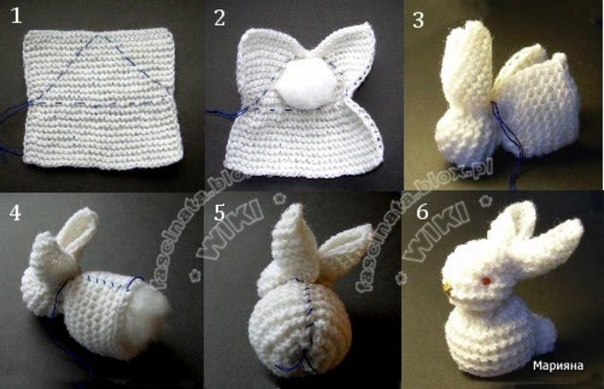 